Izvedbeni plan aktivnosti TŠSB za šk.god. 2013./2014. (1.9.-21.11.2013)IzložbePano: Ja stvaram svoju sudbinu – Kristina GalićMjesec hrvatske knjige 15.10.2013. – 15.11.2013. Jadranka Junačko, Kristina Galić
	-pano u holu
	-pano ispred knjižnice
	-izložba razrednih fotografija učenika TŠSBIzvannastavne aktivnosti koje se održavaju u školskoj knjižnici
Moj hobi –Zdravka Gaić
Web dizajneri – Marija Kristić
Knjižničari – Jadranka Junačko
Novinarska družina „Tehničar“- Kristina GalićSvi Sveti- Marija ŠafPosjet MBP- Ana Zovko, Marija KristićIzložba povodom Mjeseca borbe protiv ovisnosti - Zrinka Pehar; Marija Kristić; Ana ZovkoPano – Profesionalna orijentacija (prostor školske knjižnice) – Ana ZovkoObilježavanje dana pada Vukovara- Ivan JurišićIzložba projekta Slavonica MehatronicaU Slavonskom Brodu, 21.11.2013.										Ravnateljica:													Mirjana Onukijević, prof.TEHNIČKA ŠKOLA SLAVONSKI BRODEugena Kumičića 5535000 SLAVONSKI BRODNadnevakAktivnost  Nositelj    Ciljna skupinaNapomenaRujan6. rujna SAJAM KNJIGAIvan Jurišić, Kristina Galić, Ana Zovko, razredniciSvi učenici TŠSB13. rujnaPROFESIONAOLNA ORIJENTACIJA, RJEŠAVANJE RAČUNALNOG PROGRAMA MOJ IZBOR HZZ, CISOKAna Zovko20 učenika 4. razreda19. rujnaSIMULACIJA PREVRTANJA AUTOMOBILA (HAK)Ana Zovko, Tanja Krajina, Zrinka PeharUčenici 3.g i 3.e razreda12. - 25. rujnaRADIONICA ZA 1. RAZREDEJadranka JunačkoUčenici 1. razredaProstor školske knjižnice12.9 – 2.10.TEACHICT PRIPREMNE AKTIVNOSTIJadranka Junačko, Ana Zovko, Josipa TomljanovićSudionici mobilnostiProstor školske knjižnice20. rujnaZATVARANJE PROJEKTA SLAVONICA MEHATRONICARavnateljicaProjektni timTŠSBLokalna zajednicaRegionalna zajednica23.rujnaOTVARANJE PROJEKTA NAVIGATORRavnateljicaProjektni timTŠSBLokalna zajednicaRegionalna zajednica24. rujnaZAJEDNIČKI RODITELJSKI SASTANAK ZA RODITELJE UČENIKA 1. RAZREDARavnateljica,Razrednici 1. razredaAna ZovkoRoditelji učenika 1. razredaListopad2. listopadaSVETA MISA Ravnateljica, SvećenikUčenici 1. razreda2. listopadaTEACHICT SASTANAK SUDIONIKA MOBILNOSTIJadranka Junačko, Ana ZovkoSudionici mobilnostiProstor školske knjižnice3. listopadaINFO ŠTAND – TJEDAN CJELOŽIVOTNOG UČENJAZdravka Gaić,Zvjezdana Došlić,Ana Zovko, učeniciGrađani Slavonskoga Broda6.10.-13.10LdV MOBILNOST TEACHICT(Plymouth, Velika Britanija)Ana Zovko, Katica Opačak, Tanja Krajina, Klaudija Folk Hećimović; Mirta kos Kolobarić, Stevče Arsoski, Davor Malović, Blaženka Pul4. listopadaPREDAVANJE CRVENOG KRIŽADjelatnici CK, Zrinka PeharUčenici 1. razreda7. listopadaIZLET NASTAVNIKA- SOMBOR, SUBOTICARavnateljicaNastavničko vijeće9. listopadaZAJEDNIČKI RODITELJSKI SASTANAK ZA RODITELJE UČENIKA 4. RAZREDARavnateljica,Vesna TerzinRoditelji učenika 4. razreda10.listopadaRAZREDNA NATJECANJA U MALOM NOGOMETUPetar PerkovićUčenici TŠSB11. listopadaSAJAM POSLOVAUčenici 4D, 4C, 4ERoza Mihić, Jasna Hrstić,Klaudija Folk-Hećimović, Ana Zovko Učenici 4D, 4C, 4E15.10.-15.11.MJESEC HRVATSKE KNJIGEJadranka Junačko; Kristina GalićUčenici TŠSB16. listopadaVERN, profesionalna orijentacijaPredstavnici Vern-a,Ana ZovkoUčenici 4. razredaProstor školske knjižnice17. listopadaSBTV- PREDSTAVLJANJE PROJEKTA NAVIGATORRavnateljicaLokalna zajednicaRegionalna zajednica21.-25- listopadaTJEDAN NEPUŠENJAPetar PerkovićVijeće učenikaUčenici TŠSB   24.listopada7. MEĐUNARODNO ZNANSTVENO-STRUČNO SAVJETOVANJEZdravka Gaić, Božica RajkovićUčenici 4.c razreda24. listopadaMUZEJ BRODSKOG POSAVLJA, posjetMarija Kristić, Ana ZovkoUčenici 2. F razreda25. listopadaCISOK, RADIONICA MOJ IZBORProfesionalna orijentacijaDjelatnici CISOK-aRoza Mihić, Ana ZovkoUčenici 4. D28. listopadaCISOK, RADIONICA MOJ IZBORProfesionalna orijentacijaDjelatnici CISOK-aKlaudija Folk-Hećimović, Gabrijela Mofardin, Mate Ćurić, Ana ZovkoUčenici 4.E, 4.F,4.G 28. listopadaDANI KRUHAUčenici 1. Razreda;Dubravka Mesić Stojanović, Gabrijela Štivić, Slavko Vujeva, Maja Maratović, Jasna Tomljenović, Mirjana Blažević Mandić, Dragana Brainović, Ana Zovko Učenicima i nastavnicima naše škole30. listopadaMLADI I EUROPA(Posjet EU veleposlanika)RavnateljicaBožica SedlićUčenici 3. i 4. razreda te Vijeće učenika25.10.;28.10;30.10NASTAVNI SATI U ŠKOLSKOJ KNJIŽNICI-projektna nastavaTanja Krajina; Krisitna GalićUčenici 3.e Prostor školske knjižniceStudeni 4.11.; 11.11;15.11.POVJERENSTVO ZA KVALITETURavnateljicaAna Zovko, Nada Galić, Tanja Krajina, Mato Galović, Jasna Hrstić, Jadranka JunačkoNastavničko vijeće TŠSB9.studenogaPOSJET HRVATSKOM POVIJESNOM MUZEJU I MUZEJU SUSVREMENE UMJETNOSTIIvan Jurišić, Igor BjelobabićUčenici TŠSB11. studenogaPROFESIONALNA ORIJENTACIJA PREDAVANJE O NASTAVKU OBRAZOVANJAAna Jelkić, psihologinja CISOKAna ZovkoSvi učenici 4. Razreda13. studenogaTEACHICT SASTANAK SUDIONIKA MOBILNOSTI-evaluacija projektaRavnateljica;Jadranka Junačko; sudionici mobilnostiSudionici mobilnostiProstor školske knjižnice14.11.-17.11.MUNCHE- SAJAM PRODUKTRONIKEMaja MaratovićUčenici 3.a, 4.b, 3.c14. studenogaPOSJET PARTNERSKIH USTANOVA IZ EU (IRSKA, VELIKA BRITANIJA, ČEŠKA)Ravnateljica 
Gabrijela Mofardin
Ana Zovko
Jadranka JunačkoSnježana Petrić-Glavaš15. studenogaMEĐUŽUPANIJSKI SASTANAK KOORDINATORA DRŽAVNE MATUREVesna TerzinKoordinatori državne matureProstor školske knjižnice15.11.-15.12.MJESEC BORBE PROTIV OVISNOSTIPrezentacija radova učenika OŠ i SŠKviz Ja odlučujemIzložbe; panoiZrinka Pehar; Marija Kristić; Ana ZovkoUčenici 3.e, 1.e, 4.gUčenici TŠSB19. studenogaCINESTAR – Filmska matineja o pravima djece i mladihJadranka JunačkoAna ZovkoPredstavnici učenika 2. Razreda19. studenogaVUKOVAR-DAN SJEĆANJAIvan Jurišić20.-22. studeniZAJEDNICA MOLITVA I RIJEČ5 tribinaSilvija VrdoljakUčenici 1A, 1D, 3D, 3E, 3F21. studeniOVISNOST O INTERNETUCYBERBULLING (Poljoprivredna škola)Igor BjelobabićAna ZovkoPredstavnici učenika 3. razreda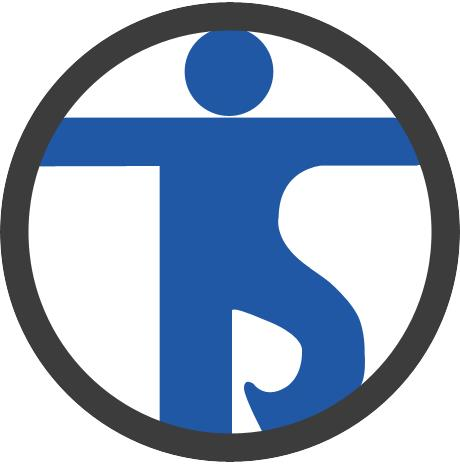 